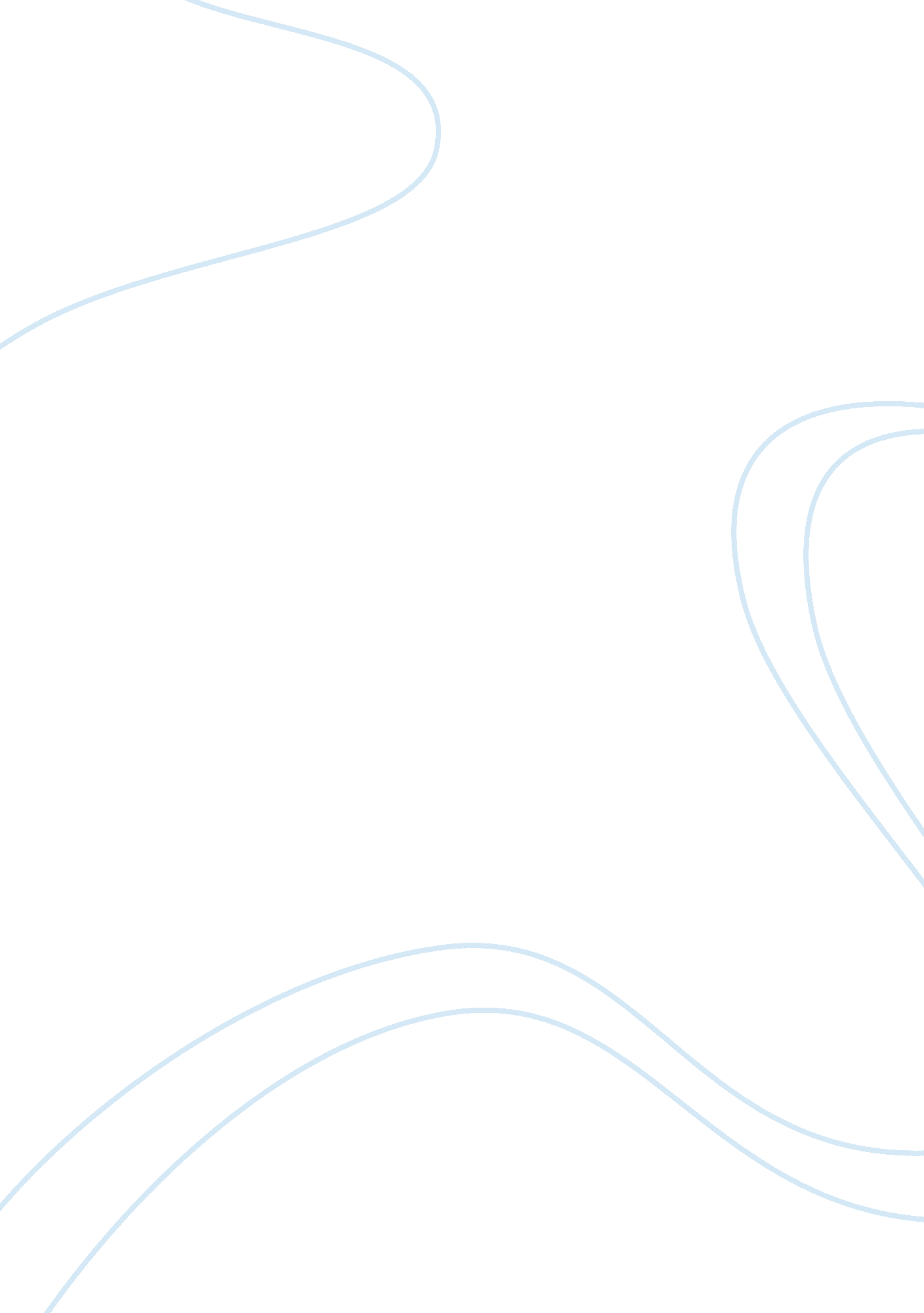 Good essay about learning outcome assessment iiTechnology, Internet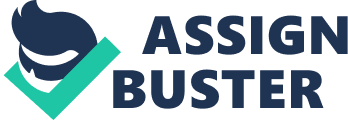 Personal reflection I have learned that since the advent of technology, the changes are affecting all fields including engineering. Currently, companies have introduced computer-aided designs that have revolutionized designing and analysis processes. Currently 2D and 3D dimensions have been put into using as technology replaces the traditional engineering processes. One can create as many prototypes and simulation of inventions using the technology than before that are finally produced. Such reduces the cost of production since one does not require actual experiments, and consequently, the final products are affordable. It reduces time, risks, and also increases precisions of the overall products. However, I found that the improvement also has led to laziness among the workers. In the schools, 3D printers are being used. The internet has also served as critical assets. In the mechanical engineering, Technology has increased efficiency, reduced risks and made research easier. 
Working as group was one of the best approaches ever. Brain storing for ideas and discussion of issues ensured that we got the best results possible. The experience was one of the best as each member worked cooperatively to the end. It is the beginning of the career in mechanical engineering that requires constant cooperation with others. Dividing work among ourselves made the whole project easier since one concentrated on a particular section. 
There are various obstacles that I faced in the course of the project. Initially, it was difficult of get started as a group. However, with time, we got acquitted with each other and the group picked up. During the discussion, members did not contribute at equal levels as some tended to keep quiet for long. At some point one would feel uneasy since one does not want to hurt the other group members in what could be viewed as been rude or all-knowing. There is a lot of information in the internet with some obviously misleading. It was not easy to sieve to get the right information. 